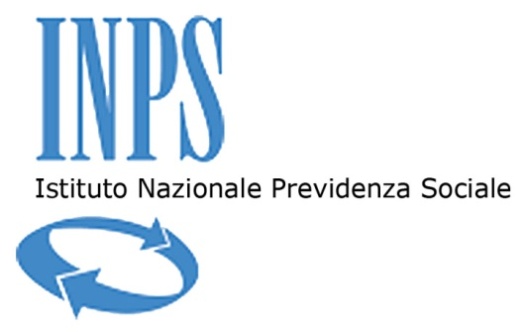 (Schema di offerta, da compilare su carta semplice, sul quale applicare la marca da bollo)Il sottoscritto: ___________________________________________________________Nato a: ________________________il ________________________________________Residente a: _________________________ Provincia di _________________________via/piazza_______________________ n.° _____________________________________in qualità di: (indicare la carica, anche sociale) __________________________________dell’Operatore/Impresa: _____________________________________________con sede nel Comune di:___________________________ Provincia di _____________codice fiscale: ____________________________________________________________partita I.V.A.: ____________________________________________________________telefono: ____________________________________ fax _________________________indirizzo di posta elettronica: _______________________________________________nella dedotta qualità, presenta la seguente Offerta Economica, per il Lotto 3 ed accetta esplicitamente ed incondizionatamente tutte le obbligazioni e condizioni contenute nel Disciplinare di Gara, nel Capitolato, nello Schema di Contratto e negli altri allegati, dichiarando di essere disposto ad assumere l’affidamento della Fornitura del Servizio di Contact Center INPS- EQUITALIA, in riferimento al lotto 3.__________il _________________Operatore____________________         Sottoscrizione ______________________(in caso di raggruppamenti temporanei di Operatori Economici o consorzi ordinari non ancora costituiti, la presente Offerta Economica deve essere sottoscritta da tutti gli Operatori raggruppati o consorziati)Operatore____________________         Sottoscrizione ______________________Operatore____________________         Sottoscrizione ______________________Operatore____________________         Sottoscrizione ______________________Operatore____________________         Sottoscrizione ______________________Operatore____________________         Sottoscrizione ______________________Ai sensi e per gli effetti degli art. 1341 e 1342 del codice civile, l’Operatore dichiara di avere preso visione e di accettare espressamente le disposizioni contenute nei seguenti articoli del Contratto:  Art. 1 (Definizioni), Art. 2 (Valore giuridico delle premesse e degli allegati), Art. 3 (Oggetto e durata del Contratto), Art. 4 (Modalità generali di esecuzione del Servizio); Art. 5 (Governance dell’esecuzione contrattuale), Art. 6 (Obblighi dell’Appaltatore), Art. 7 (Corrispettivi e modalità di pagamento), Art. 8 (Responsabilità dell’Appaltatore e garanzie), Art. 8-bis (Brevetti industriali e diritti d’autore), Art. 9 (Avvio dell’esecuzione del Contratto); Art. 10 (Sospensione dell’esecuzione del Contratto),  Art. 11 (Certificato di ultimazione delle prestazioni),  Art. 12 (Modifica del Contratto durante il periodo di efficacia), Art. 13 (Tempi e modi della verifica di conformità delle prestazioni acquisite), Art. 14 (Penali), Art. 15 (Divieto di cessione del Contratto e subappalto),  Art. 16 (Recesso), Art. 17 (Normativa in tema di contratti pubblici e verifiche sui requisiti), Art. 18 (Risoluzione del Contratto), Art. 19 (Clausole risolutive espresse), Art. 20 (Procedure di affidamento in caso di fallimento dell’Appaltatore o risoluzione del Contratto), Art. 21 (Obblighi di tracciabilità dei flussi finanziari), Art. 22 (Obblighi di tracciabilità dei flussi finanziari nei contratti collegati al presente Appalto e in quelli della Filiera); Art. 23 (Lavoro e sicurezza), Art. 24 (Intervento sostitutivo della Stazione Appaltante in caso di inadempienze contributive e retributive dell’Appaltatore o del subappaltatore), Art. 25 (Responsabili delle Parti e comunicazioni relative al Contratto), Art. 26 (Spese), Art. 27 (Foro competente), Art. 28 (Trattamento dei dati personali e riservatezza delle informazioni), Art. 29 (Varie)Dichiara inoltre che:la presente offerta è irrevocabile ed impegnativa sino al 240° giorno solare, successivo alla scadenza del termine ultimo per la presentazione della stessa;è consapevole che i valori offerti, al netto dell’IVA, dovranno essere indicati sia in cifre che in lettere. In caso di discordanza fra il valore indicato in cifre e quello in lettere, sarà ritenuta valida l’Offerta in lettere;è consapevole che, in caso di indicazione di valori recanti un numero di cifre decimali dopo la virgola superiore a due, saranno considerate esclusivamente le prime due cifre decimali, senza procedere ad alcun arrotondamento;è consapevole che non sono ammesse offerte alternative o condizionate, a pena di esclusione;è consapevole che non saranno ammesse offerte in aumento rispetto ai valori posti a base di gara;i valori offerti sono omnicomprensivi di quanto previsto negli atti della procedura e, comunque, i corrispettivi spettanti in caso di affidamento del servizio rispettano le disposizioni vigenti in materia di costo del lavoro e della sicurezza;è consapevole che detta offerta non vincolerà in alcun modo l’Istituto;ha preso cognizione di tutte le circostanze generali e speciali che possono interessare l’esecuzione di tutte le prestazioni oggetto del contratto, e che di tali circostanze ha tenuto conto nella determinazione dei valori richiesti, ritenuti remunerativi.__________il _________________Operatore____________________         Sottoscrizione ______________________(in caso di raggruppamenti temporanei di Operatori Economici o consorzi ordinari non ancora costituiti, la suddetta dichiarazione deve essere sottoscritta da tutti gli Operatori raggruppati o consorziati )Operatore____________________         Sottoscrizione ______________________Operatore____________________         Sottoscrizione ______________________Operatore____________________         Sottoscrizione ______________________Operatore____________________         Sottoscrizione ______________________Operatore____________________         Sottoscrizione ______________________ISTITUTO NAZIONALE PREVIDENZA SOCIALEDirezione Centrale Risorse StrumentaliCENTRALE ACQUISTIALLEGATO 6 al Disciplinare di gara DICHIARAZIONE DI OFFERTA ECONOMICA – LOTTO 3Procedura aperta in ambito comunitario, ai sensi dell’art. 60 del D.Lgs. 50/2016, suddivisa in 3 lotti, volta all’affidamento della Fornitura del Servizio di Contact Center INPS- EQUITALIAVia Ciro il Grande, 21 – 00144 Romatel. +390659054280 - fax +390659054240C.F. 80078750587 - P.IVA 02121151001LOTTO 3(OFFERTA ECONOMICA PER COMPONENTE DI SERVIZIO)(A) SERVIZI REMUNERATI A MISURA DI RISORSE (GG/UOMO)(A) SERVIZI REMUNERATI A MISURA DI RISORSE (GG/UOMO)(A) SERVIZI REMUNERATI A MISURA DI RISORSE (GG/UOMO)(A) SERVIZI REMUNERATI A MISURA DI RISORSE (GG/UOMO)(A) SERVIZI REMUNERATI A MISURA DI RISORSE (GG/UOMO)(A) SERVIZI REMUNERATI A MISURA DI RISORSE (GG/UOMO)(A) SERVIZI REMUNERATI A MISURA DI RISORSE (GG/UOMO)(A) SERVIZI REMUNERATI A MISURA DI RISORSE (GG/UOMO)Dettaglio per profilo richiestoTariffa giornalieraBase d’Asta(€, netto IVA)Volumi stimati per i 2 anni
di fornitura 

(GG/U)TOTALE 
Base d’Asta 
(€, Netto IVA)Tariffa giornaliera offerta 
(€, netto IVA)Prezzo complessivo offerto
(€, netto IVA)Offerta Fornitore netto IVA 
(in lettere)% di sconto (arrotondata alla 2ª cifra decimale)Dettaglio per profilo richiesto(1)(2)(3) = (1) x (2)(4)(5) = (4) x (2)(6) = (5) “in lettere”(7) = 1- 
[(5) /(3)]Capo Progetto€ 500,00534€ 266.960,00

€ _______(8)

€ ________________€ 

______________________/___

____%Consulente Senior€ 680,002.670€ 1.815.328,00

€ _______(9)

€ ________________€ 

______________________/___

____%Analista€ 400,003.470€ 1.388.192,00

€ _______(10)

€ ________________€ 

______________________/___

____%TOTALEServizi remunerati a misura di risorse6.674€ 3.470.480,00(11) = (8)+(9)+(10) 

€ ________________€ 

______________________/___

____%(B) SERVIZI REMUNERATI A CANONE(B) SERVIZI REMUNERATI A CANONE(B) SERVIZI REMUNERATI A CANONE(B) SERVIZI REMUNERATI A CANONE(B) SERVIZI REMUNERATI A CANONE(B) SERVIZI REMUNERATI A CANONE(B) SERVIZI REMUNERATI A CANONEDettaglio per ServizioCanone annualeBase d’Asta(€, netto IVA)TOTALE 
Base d’Asta 
(€, Netto IVA)Canone annuale offerto (€, Netto IVA)Prezzo complessivo offerto (2 anni)(€, Netto IVA)Offerta Fornitore 
(€,netto IVA in lettere)% di sconto (arrotondata alla 2ª cifra decimale)Dettaglio per Servizio(12)(13) = 
(12) x 2 anni(14)(15) = (14) x 2 anni(16) = (15) “in lettere”(17) = 1 – [(15) / (13)]Servizio di Speech Analytics€ 144.450,00€ 288.900,00 (18)

€ _____________(21) 

€ ______________
€ ____________________/___

____%Servizi di verifica strumenti di gestione qualità fornitore del Lotto 1 e del Lotto 2€ 99.840,00€ 199.680,00 (19)



€ _____________(22)



€ ______________


€ ____________________/___



____%TOTALE Servizi remunerati a canone € 244.290,00€ 488.580,00(20) = (18)+(19)

€ ____________(23) = (21)+(22)

€ ______________
€ ____________________/___

____%TOTALE OFFERTA ECONOMICA LOTTO 3 (componenti di servizio = A + B)TOTALE OFFERTA ECONOMICA LOTTO 3 (componenti di servizio = A + B)TOTALE OFFERTA ECONOMICA LOTTO 3 (componenti di servizio = A + B)TOTALE OFFERTA ECONOMICA LOTTO 3 (componenti di servizio = A + B)TOTALE OFFERTA ECONOMICA LOTTO 3 (componenti di servizio = A + B)TOTALE 
Base d’Asta 
(€, netto IVA)Prezzo complessivo offerto(€, netto IVA)Offerta Fornitore 

(€, netto IVA in lettere)% di sconto (arrotondata alla 2° cifra decimale)(24)(25) = (11) + (23)(26) = (25) “in lettere”(27) = 1 –
[(25) / (24)]SOMMA (A) + (B) = € 3.959.060,00€ __________________€ ______________________/________%Costi aziendali dell’Operatore concernenti l’adempimento delle disposizioni in materia di salute e sicurezza sui luoghi di lavoro(in cifre) €____________________, al netto dell’IVA(in lettere) Euro _____________________, al netto dell’IVA